ИНСТРУКЦИЯ ПО ЭКСПЛУАТАЦИИУСТАНОВКА ИЗДЕЛИЯИзделие  устанавливать на выровненную по горизонту поверхностьМонтаж изделия должна проводить организация, имеющая допуск к монтажным работам.ПРАВИЛА ТРАНСПОРТИРОВКИИзделие должно транспортироваться грузовым транспортом с соблюдением правил для конкретного вида транспорта.ПРАВИЛА ЭКСПЛУАТАЦИИ1. Используйте изделие  по назначению.2. Проводить тех. обслуживание изделия - не реже одного раза в неделю.3. Проводить визуальный осмотр изделия и проверять крепежные соединения -  ежедневно.4. Не допускать формирования значительной снеговой нагрузки.ПРАВИЛА ХРАНЕНИЯИзделие хранить в помещениях, обеспечивающих сохранность от механических повреждений, попадания влаги и действия агрессивных сред.	ГАРАНТИЙНЫЕ ОБЯЗАТЕЛЬСТВАИзготовитель гарантирует соответствие изделия техническим требованиям при соблюдении потребителем условий эксплуатации и хранения и при наличии паспорта на изделие.Гарантийный срок эксплуатации – 12 месяцев со дня получения изделия потребителем. Гарантийный ремонт осуществляется только при наличии паспорта.СВЕДЕНИЯ О РЕКЛАМАЦИЯХВ случае обнаружения дефектов и неисправностей потребитель имеет право предъявить рекламацию в течение 30 дней с момента получения изделия, а Изготовитель обязуется удовлетворить требования по рекламации в течение 30 дней с момента её получения. Гарантийный ремонт осуществляется при наличии паспорта.СВИДЕТЕЛЬСТВО О ПРОДАЖЕДата  ________________________ 	Подпись продавца   __________________Дата  ________________________	 Подпись покупателя   _______________ ООО  «Пумори – Спорт»Скамейка для запасных игроков разборная (15 мест)Паспорт – описаниеВ11.15.000ПС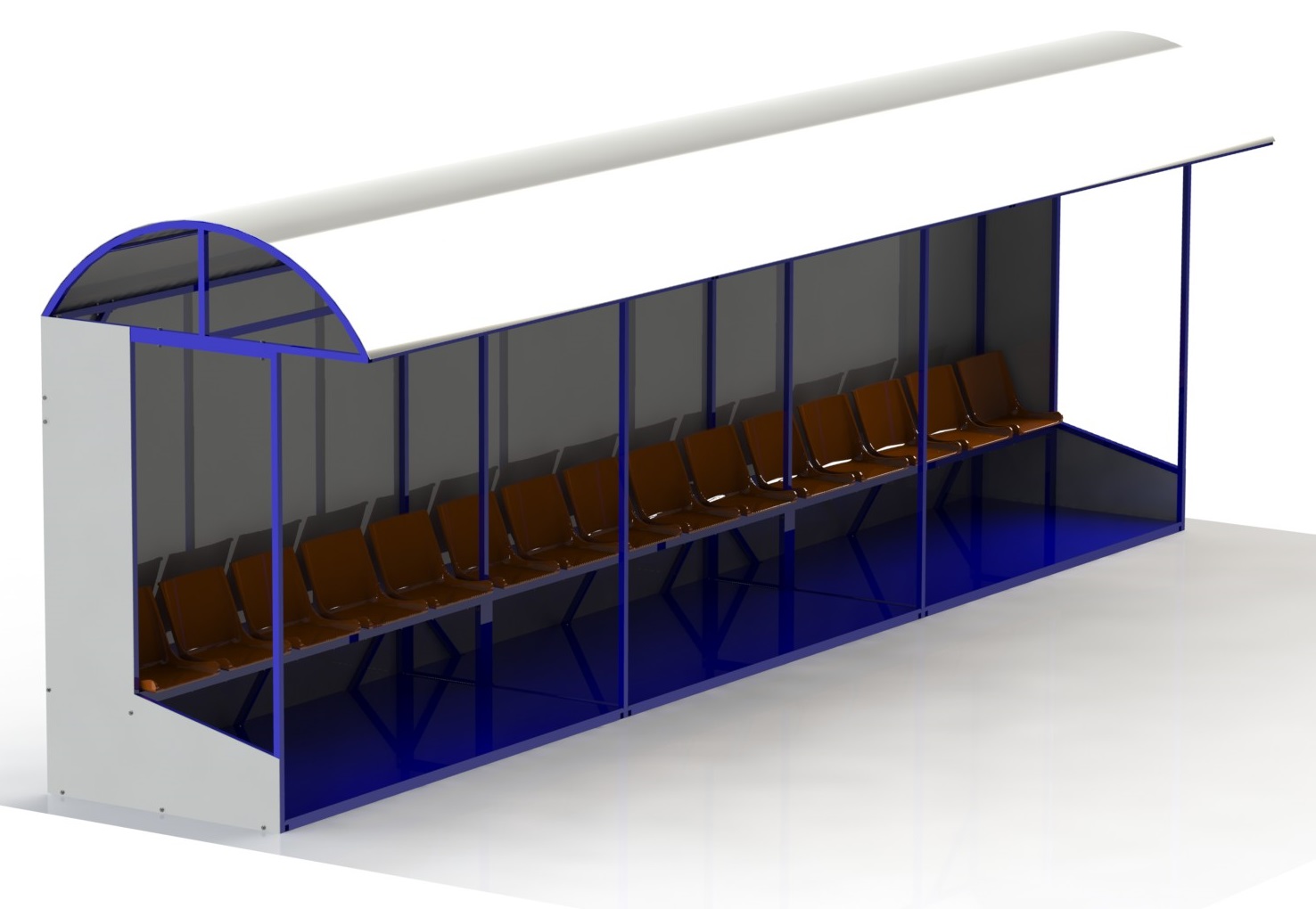 Россия, 620142, г. Екатеринбург, ул. Монтёрская, 3Тел.: (343) 287-93-70; 287-93-80E-mail:psp@pumori.ruwww.pumorisport.ruТЕХНИЧЕСКОЕ ОПИСАНИЕВВЕДЕНИЕТехническое описание предназначено для изучения конструкции и содержит технические данные и сведения об устройстве изделия, необходимые для обеспечения его правильной эксплуатации.НАЗНАЧЕНИЕСкамья для запасных игроков является спортивным оборудованием для использования в спортивных залах и стадионах при проведении спортивно-массовых мероприятий.ТЕХНИЧЕСКИЕ ДАННЫЕГабаритные  размеры (не более):Длина, мм											7500Ширина, мм											1700Высота, мм											2500Масса, кг												816УСТРОЙСТВО ИЗДЕЛИЯИспользуемый сортамент: труба профильная 30х30х2мм, 60х30х2мм.Покрытие: металл – ППП, фанера – НЦ. Прочие материалы:	 сиденья пластиковые, фанера 18мм, поликарбонат сотовый 4мм.КОМПЛЕКТНОСТЬ1. Опора средняя				22. Опора боковая				23. Крыша (левая)				14. Крыша (правая)				15. Крыша (средняя)				16. Основание					37. Укосина					68, 9, 10, 11, 12 Поликарбонат сотовый(6000x2100) 4мм				313. Болт M10x45 ГОСТ 7798-70			2014. Болт M10x75 ГОСТ 7798-70			3015. Болт M10x100 ГОСТ 7798-70			1016. Болт 6х45 ГОСТ 7801-80			3017. Болт 6х75 ГОСТ 7801-80			3018. Гайка M6 ГОСТ 5915-70			6019. Гайка M10 ГОСТ 5915-70			6020. Шайба A.6 ГОСТ 11371-78			6021. Шайба A.10 ГОСТ 11371-78			6022. Сиденье пластмассовое			1523. Саморезы					12024. Термошайба 4-6мм				12025. Заглушка 30х30 				3626. Заглушка 60х30				427. Профиль стыкоперекрывающий 		8м28. Профиль торцевой 				25мСБОРКА ИЗДЕЛИЯВыставить основания (6), выставить опоры (1,2) закрепить их между собой метизами (13,14,15,19,21). Выставить части крыши (3,4,5) закрепить метизами (13,19,21), закрепить поликарбонат (11) саморезами (23). Установить крышу на конструкцию основания, закрепить метизами (14,19,21). Установить укосины (7), закрепить метизами (13,19,21). Установить поликарбонат (8,9,10)  при помощи саморезов (22). Установить сиденья (22) при помощи метизов (16,17,18,20). Закрыть торцы поликарбоната профилем (28).Изготовитель оставляет за собой право на изменения конструкции, не ухудшающие эксплуатационные характеристики изделия.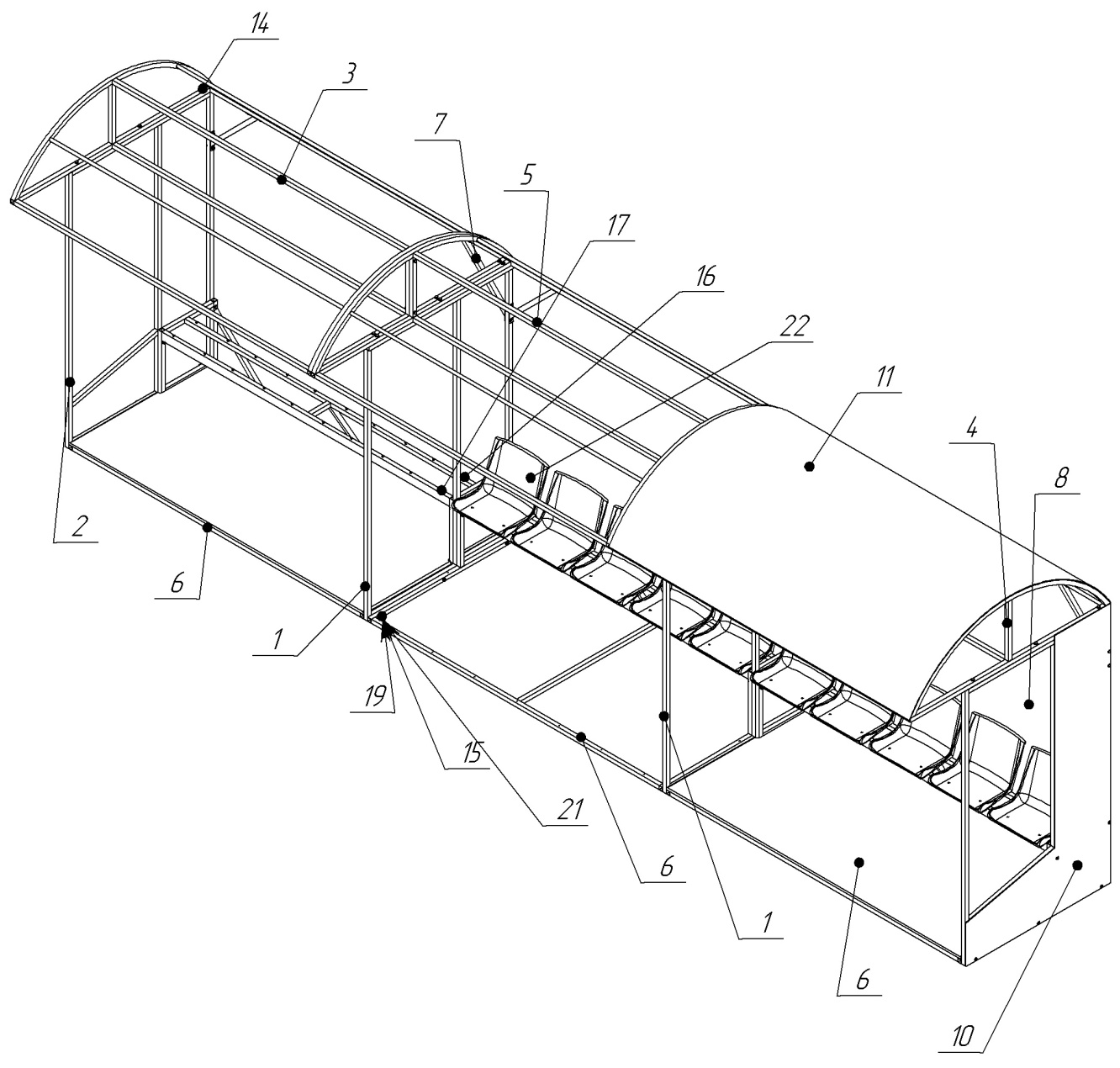 Рисунок 1 – Комплектность изделияСВИДЕТЕЛЬСТВО О ПРИЕМКЕЗаводской №: В11соответствует техническим требованиям конструкторской документации и признано годным для эксплуатации.Приемку произвел ________________________		Дата выпуска  _________ (роспись)Приемку произвел ________________________	 	 Дата выпуска _________                   (роспись кладовщика ПС)